Г Л А В А   А Д М И Н И С Т Р А Ц И ИМ У Н И Ц И П А Л Ь Н О Г О     Р А Й О Н А«ЛЕВАШИНСКИЙ РАЙОН» РЕСПУБЛИКИ ДАГЕСТАНП О С Т А Н О В Л Е Н И Е  №153от  9  сентября 2020 годас. ЛевашиО реорганизации путемприсоединения школ искусств 	В соответствии со статьей 57 Гражданского кодекса Российской Федерации и постановления Администрации МР «Левашинский район» от 30 июня 2011 года №111 «Об утверждении порядка создания, реорганизации, изменения типа и ликвидации муниципальных учреждений МР «Левашинский район» в целях оптимизации бюджетных средств        п о с т а н о в л я ю:Реорганизовать путем присоединения к МБУ ДО «Левашинская школа искусств» следующие школы искусств:МБУ ДО «Куппинская ДШИ»;МБУ ДО «Хахитинская ДШИ»;МБУ ДО «Мекегинская ДШИ».При реорганизации путем присоединения в реорганизуемых учреждениях сократить должности руководителей учреждений (3 штата) и должности главных бухгалтеров (по 0.5 ставки, 1.5 штата).Руководителю МКУК «Межпоселенческий культурно-досуговый центр» Муталимову Х.З. уведомить руководителей реорганизуемых учреждений, профсоюз и Центр занятости населения в МО «Левашинский район» о предстоящем сокращении и подготовить пояснительную записку к данному постановлению в соответствии с требованиями, установленными постановлением  Администрации МР «Левашинский район» от 30 июня               2011 года №111.Назначить ответственным за проведение реорганизации руководителя МБУ ДО «Левашинская школа искусств» Ханапиева Ш.А.Ханапиеву Ш.А. уведомить ФНС №9 по Левашинскому району о реорганизации путем присоединения в течение трех дней и представить необходимые документы, а также разместить информацию в Республиканской газете «Дагестанская Правда», в районной газете «По Новому пути» и в информационной сети «Интернет».Реорганизуемым учреждениям издать приказы о назначении ответственных за реорганизацию и о проведении инвентаризации.Руководителям каждого из реорганизуемых учреждений уведомить каждого из своих работников и профсоюз о предстоящей реорганизации.Контроль за исполнением настоящего постановления возложить на первого заместителя главы Администрации района  Дибирова А.З. Глава Администрации					муниципального района                                                                      Дабишев Ш.М.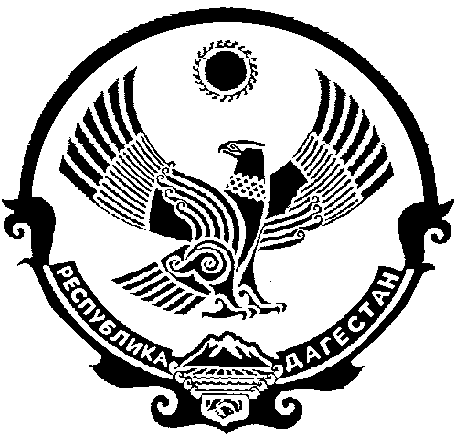 